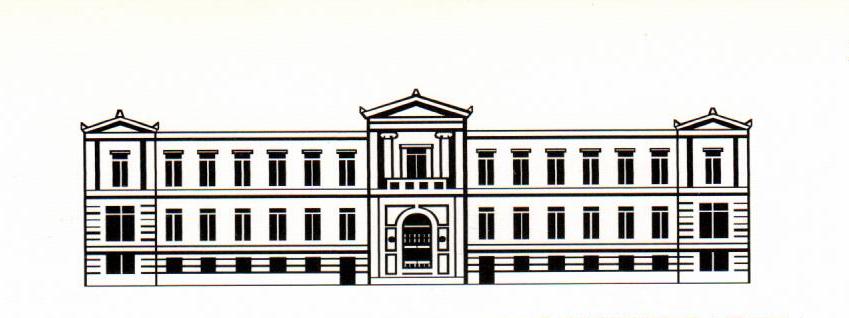 ΣΥΛΛΟΓΟΣ ΕΡΓΑΖΟΜΕΝΩΝ ΣΤΗΝ ΕΘΝΙΚΗ ΤΡΑΠΕΖΑ(ΣΥ.ΤΑ.ΤΕ.)ΕΤΟΣ ΙΔΡΥΣΕΩΣ 1945Αιόλου 86 - 3ος Όροφος - Τ.Κ. 105 59Τηλ. 210 3342768 - 9, 210 3342771 - 4, Fax: 210 3342767www.sytate.grΑΝΑΚΟΙΝΩΣΗΕΠΑΓΓΕΛΜΑΤΙΚΟΣ ΠΡΟΣΑΝΑΤΟΛΙΣΜΟΣΘέμα: Νέο, Ατομικό Πρόγραμμα για Γονείς και Μαθητές Ε’ & ΣΤ’ τάξεων Δημοτικού Συνάδελφοι,Ο Σύλλογός μας, σε συνεργασία µε την εταιρεία Συμβούλων Επαγγελματικού Προσανατολισμού Orientum, προσφέρει για πρώτη φορά, ένα πρωτοποριακό πρόγραμμα, που δίνει τη δυνατότητα σε γονείς και παιδιά του Δημοτικού Σχολείου να παρακολουθήσουν μια Συμβουλευτική Συνεδρίαση με στόχο:Την πολύπλευρη αποτύπωση των μαθησιακών χαρακτηριστικών των παιδιών. Τη διερεύνηση και αποσαφήνιση εκείνων των χαρακτηριστικών, τα οποία αποτελούν εμπόδιο στην εξελικτική μαθησιακή πορεία. Την παροχή συγκεκριμένων, εξατομικευμένων παιδαγωγικών οδηγιών, βάσει των αποτελεσμάτων του «τεστ ανίχνευσης των στυλ μάθησης 4learning». Την παροχή συμβουλευτικών οδηγιών στους γονείς, σχετικά με τον ρόλο τον οποίο εκείνοι διαδραματίζουν στην μελέτη των σχολικών μαθημάτων και την παρουσία των παιδιών στο σχολικό περιβάλλον εν γένει.Το πρόγραμμα αποτελείται από τα εξής στάδια:α) Την επεξεργασία και συμπλήρωση του τεστ από το παιδί και την έκδοση των αποτελεσμάτων.β) Την πρώτη συνάντηση με τους  γονείς για τη σκιαγράφηση των χαρακτηριστικών του παιδιού και την ερμηνεία του τεστ.γ) Την τελική ανακοίνωση των αποτελεσμάτων του 4learning τεστ και την παροχή εξατομικευμένων οδηγιών προς τους γονείς του παιδιού, για την αποτελεσματικότερη καθοδήγησή του. Το «4learning, Τεστ Μαθησιακών Στυλ & Προτιμήσεων» (Learning Styles & Preferences Questionnaire), είναι ένα πρωτοποριακό πρόγραμμα που σχεδιάστηκε για να εντοπίσει τους μαθησιακούς τύπους και τις προτιμήσεις ενός μαθητή (Ακουστικός, Οπτικός, Αναγνωστικός ή Κιναισθητικός τύπος), προκειμένου να αποτυπώσει τις καταλληλότερες μεθόδους για τον αποτελεσματικότερο τρόπο μάθησης και διδασκαλίας του. Το πρόγραμμα έχει διάρκεια 1,5 ώρα. Το κόστος συμμετοχής του ανέρχεται στα € 100 και το προσφέρουμε στα Μέλη του Συλλόγου μας με έκπτωση 50%, ενώ δίδεται η δυνατότητα να το παρακολουθήσουν Μέλη που ανήκουν και στους άλλους  Συλλόγους, χωρίς την έκπτωση.Να σημειωθεί, ότι το πρόγραμμα θα αρχίσει να υλοποιείται από τον προσεχή Μάρτιο 2020 και μπορεί να πραγματοποιηθεί και on line, με εξ αποστάσεως συμμετοχή - τηλεδιάσκεψη (Skype). Οι συνάδελφοι που επιθυμούν να παρακολουθήσουν το παραπάνω πρόγραμμα, παρακαλούνται να συμπληρώσουν τη συνημμένη αίτηση και να την αποστείλουν στο Σύλλογό μας [fax: 210 3342767 - (Διεπ.:12767)], έως την Παρασκευή 27 Δεκεμβρίου 2019. Στη συνέχεια, η Orientum, θα έρθει σε τηλεφωνική επικοινωνία με τους ενδιαφερόμενους για να ορίσουν από κοινού ημερομηνία συνάντησης.  Για περισσότερες πληροφορίες οι ενδιαφερόμενοι μπορούν να απευθύνονται στους αποσπασμένους συναδέλφους: Νίκο Καρζή, 210 3342772 (12772), Γιώργο Γιαννόπουλο, 210 3342769 (12769), Σπύρο Στρούμπη, 210 3342842 (12842) και Αντώνη Ψωμαδέλη 210 3342774 (12774).Όσοι από τους συναδέλφους επιθυμούν να συμμετάσχουν στο Πρόγραμμα, θα πρέπει να καταθέσουν το αντίστοιχο ποσό στον αριθμό Λογαριασμού 040 482 968 – 93, αναγράφοντας στο παραστατικό κατάθεσης το ονοματεπώνυμο τους.   Αθήνα, 12 Νοεμβρίου 2019                                               Για το Δ. Σ.Υ.Γ. Σε λίγες μέρες, με νεότερη Ανακοίνωσή μας, θα σας ενημερώσουμε και για τον Επαγγελματικό Προσανατολισμό των μαθητών Λυκείου, για το 2020.ΑΙΤΗΣΗΣΥΜΜΕΤΟΧΗΣ ΣΤΟ ΠΡΟΓΡΑΜΜΑ «4learning, Τεστ Μαθησιακών Στυλ & Προτιμήσεων» (Learning Styles & Preferences Questionnaire)ΓΙΑ ΓΟΝΕΙΣ ΚΑΙ ΜΑΘΗΤΕΣ Ε’ & ΣΤ’ ΤΑΞΕΩΝ ΔΗΜΟΤΙΚΟΥΣΤΟΙΧΕΙΑ ΜΑΘΗΤΗΟΝΟΜΑ: ΕΠΩΝΥΜΟ: E-mail μαθητή/μαθήτριας:  ΤΑΞΗ:           ΣΤΟΙΧΕΙΑ ΕΡΓΑΖΟΜΕΝΟΥ         ΟΝΟΜΑΤΕΠΩΝΥΜΟ & Α.Μ. ΓΟΝΕΑ:          ΜΟΝΑΔΑ ή ΚΑΤΑΣΤΗΜΑ ΕΡΓΑΣΙΑΣ:         ΣΥΛΛΟΓΟΣ ΠΟΥ ΑΝΗΚΕΙ: E-mail:  ΣΤΟΙΧΕΙΑ ΕΠΙΚΟΙΝΩΝΙΑΣ ∆ΙΕΥΘΥΝΣΗ ΚΑΤΟΙΚΙΑΣ: ΣΤΑΘΕΡΟ & ΚΙΝΗΤΟ ΤΗΛΕΦΩΝΟ:                                                                      Ημερομηνία:Α.Μ./ΥπογραφήΟ Πρόεδρος        Ο Γενικός ΓραμματέαςΝίκος Παπαϊωάννου          Αντώνης Ψωμαδέλης